　　　　　　　　　　　　　別紙２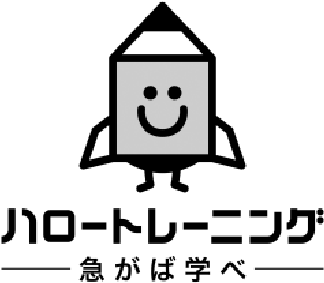 「ハロートレーニング応援企業」承諾書下記の内容を承諾いただける場合は、企業名等を記入してください。※上記内容に承諾していただいた企業(事業所)は、「ハロートレーニング応援企業」となり、求人票の仕事の内容、求人特記事項欄等に「ハロートレーニング応援企業」と「職業訓練修了者の応募も歓迎します。」と記載します。また、在職者向け訓練についての案内を訓練施設より送付する場合があります。【承諾される事業主様へ】「本用紙」と「対象となる求人」を事業所所在地を管轄する三重県内各ハローワークの求人窓口へ提出してください。※ なお、承諾書の提出は１度提出していただければ、求人の更新や新たな求人票を提出するごとに出していただく必要はありません。企業名(事業所名)担当部署担当者電話番号提出日ハローワーク記入欄ハローワーク記入欄受付日受付者